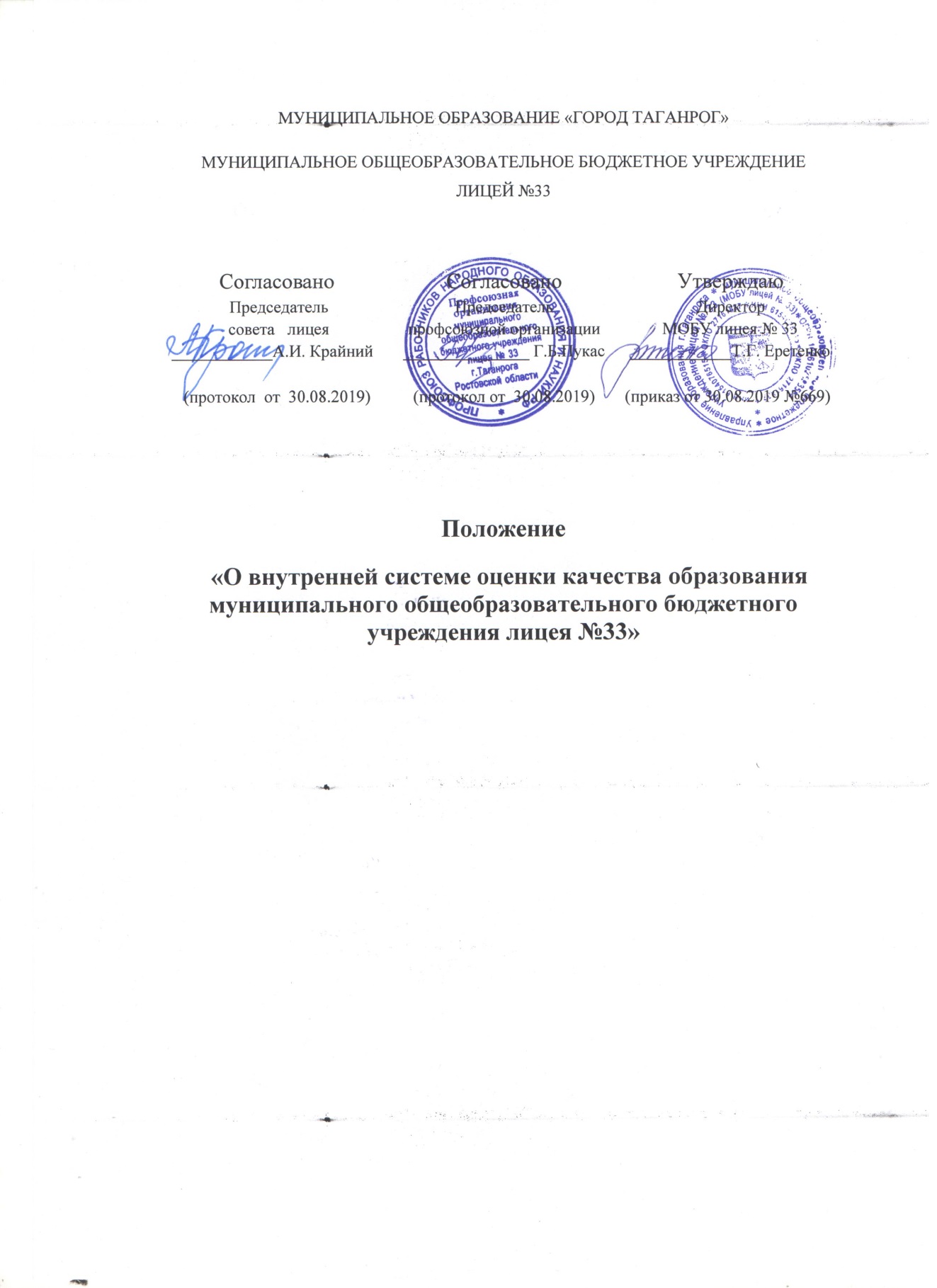 I. Общие положения1.1. Положение о внутренней системе оценки качества образования муниципального общеобразовательного бюджетного учреждения лицея № 33 (далее – МОБУ лицей № 33) разработано в соответствии с нормативными правовыми актами, регламентирующими реализацию процедуры оценки качества образования:  Федеральным законом от 29 декабря 2012 г. № 273-ФЗ «Об образовании в Российской Федерации»;  постановлением Правительства Российской Федерации от 05.08.2013 № 662 «Об осуществлении мониторинга системы образования»;  Государственной программой Российской Федерации «Развитие образования» на 2013-2020 годы (распоряжение Правительства Российской Федерации от 15.05.2013 № 792-р);Федеральной целевой программой развития образования на 2016-2020 годы; Национальной доктриной образования в Российской Федерации (2000 - 2025 гг.) (постановление Правительства Российской Федерации от 04.10.2000 N 751);  постановлением Правительства Российской Федерации от 30.03.2013 № 286 «О формировании независимой системы оценки качества работы организаций, оказывающих социальные услуги»;  распоряжением Правительства Российской Федерации от 30.03.2013 № 487 «Об утверждении плана мероприятий по формированию независимой системы оценки качества работы организаций, оказывающих социальные услуги, на 2013-2015 годы»;  Федеральным государственным стандартом начального общего образования (приказ Минобрнауки России от 6 октября 2009 г. № 373, в ред. приказов от 26 ноября 2010 г. № 1241, от 22 сентября 2011 г. № 2357);  Федеральным государственным стандартом основного общего образования (приказ Минобрнауки России от 17 декабря 2010 г. № 1897);  Федеральным государственным стандартом среднего образования (приказ Минобрнауки России от 17 мая 2012 г. № 413);  Приказом Министерства образования и науки Российской Федерации от 14.06.2013 года № 462 «Об утверждении Порядка проведения самообследования образовательной организацией»;  Приказом Министерства образования и науки Российской Федерации от 10.12.2013 года № 1324 «Об утверждении показателей деятельности образовательной организации, подлежащей самообследованию»;  Приказом Министерства образования и науки от 07 апреля 2014г. № 276 "Об утверждении Порядка проведения аттестации педагогических работников организаций, осуществляющих образовательную деятельность";Методическими рекомендациями по проведению независимой системы оценки качества работы образовательных организаций от 14.10.2013; Образовательной программой МОБУ лицея № 33;Уставом МОБУ лицея № 33 и локальными актами, регламентирующими реализацию процедур контроля и оценки качества образования. 1.2. Настоящее Положение определяет цели, задачи, принципы и порядок внутренней системы оценки качества образования в МОБУ лицее № 33 (далее – внутренняя система оценки качества образования или ВСОКО), ее организационную и функциональную структуру, реализацию (содержание процедур контроля и экспертной оценки качества образования) и общественное участие в оценке и контроле качества образования. 1.3. Внутренняя система оценки качества образования представляет собой совокупность организационных структур, норм и правил, диагностических и оценочных процедур, обеспечивающих на единой основе оценку образовательных достижений обучающихся, эффективности образовательных программ с учетом запросов основных пользователей, результатов системы оценки качества образования. ВСОКО представляет собой систематическое стандартизированное наблюдение за состоянием образования и динамикой изменений его результатов, условиями осуществления образовательной деятельности, контингентом обучающихся, учебными и внеучебными достижениями обучающихся. 1.4.Основными пользователями результатов внутренней системы оценки качества образования МОБУ лицея № 33 являются: администрация, педагогический состав, обучающиеся и их родители (законные представители). 1.5. Образовательная организация обеспечивает проведение необходимых оценочных процедур, разработку и внедрение модели системы оценки качества, обеспечивает оценку, учет и дальнейшее использование полученных результатов с последующей корректировкой образовательной деятельности. 1.6. Положение распространяется на деятельность всех педагогических работников МОБУ лицея № 33, осуществляющих профессиональную деятельность в соответствии с трудовыми договорами, в том числе на педагогических работников, работающих по совместительству. 1.7. Участниками оценочных процедур системы мониторинга качества образования в образовательной организации являются участники отношений в сфере образования. 1.8. В настоящем Положении используются следующие термины: Качество образования - комплексная характеристика образовательной деятельности и образования - единый целенаправленный процесс воспитания и обучения, являющийся общественно значимым благом и осуществляемый в интересах человека, семьи, общества и государства, а также совокупность приобретаемых знаний, умений, навыков, ценностных установок, опыта деятельности и компетенции определенных объема и сложности в целях интеллектуального, духовно-нравственного, творческого, физического и (или) профессионального развития человека, удовлетворения его образовательных потребностей и интересов. Качество условий – это выполнение санитарно-гигиенических норм организации образовательной деятельности; организация питания в образовательной организации; реализация мер по обеспечению безопасности обучающихся в организации образовательной деятельности. Государственный стандарт определяет обязательный минимум содержания образовательных программ, максимальный объем учебной нагрузки обучающихся, требования к уровню подготовки выпускников, требования к условиям организации образовательной деятельности. Экспертиза – всестороннее изучение и анализ состояния образовательной деятельности, условий и результатов образовательной деятельности. Измерение – метод регистрации состояния качества образования, а также оценка уровня образовательных достижений с помощью КИМ (контрольных работ, тестов, анкет и др.), которые имеют стандартизированную форму, и содержание которых соответствует реализуемым образовательным программам. Критерий – признак, на основании которого производится принятие решения по оценке объекта на соответствие предъявляемым требованиям. 1.9. Сокращения, которые используются в настоящем Положении: - ФКГСОО – федеральный компонент государственного стандарта общего образования; - ФГОС – федеральный государственный образовательный стандарт; - ООП НОО – основная образовательная программа начального общего образования;- ООП ООО – основная образовательная программа основного общего образования; - ООП СОО – основная образовательная программа среднего общего образования.II. Основные цели и задачи, функции и принципы внутренней системы оценки качества образования2.1. Целью внутренней системы оценки качества образования является определение соответствия качества образования в образовательной организации требованиям ФКГСОО и ФГОС по определенным ранее параметрам. 2.2. Задачи внутренней системы оценки качества образования: формирование единого понимания критериев качества образования и подходов к его измерению в соответствии с нормативно-правовыми документами; формирование системы аналитических показателей, позволяющей эффективно реализовывать основные цели оценки качества образования;формирование ресурсной базы и обеспечение функционирования образовательной статистики и мониторинга качества образования в образовательной организации; изучение и самооценка состояния развития и эффективности деятельности образовательной организации; определение степени соответствия условий осуществления образовательной деятельности в МОБУ лицее № 33 государственным требованиям;определение степени соответствия образовательных программ с учетом запросов основных потребителей образовательных услуг нормативным требованиям; определение степени соответствия качества образования на различных уровнях обучения в рамках мониторинговых исследований качества образования государственным стандартам; оценка уровня индивидуальных образовательных достижений обучающихся; содействие повышению квалификации учителей, принимающих участие в процедурах оценки качества образования; определение направлений повышения квалификации педагогических работников; обеспечение доступности качественного образования;выявление факторов, влияющих на качество образования;определение рейтинга и стимулирующих доплат педагогам; расширение общественного участия в управлении образованием в лицее; содействие подготовке общественных экспертов, принимающих участие в процедурах оценки качества образования. 2.3. Функции внутренней системы оценки качества образования: Система внутренней системы оценки качества образования выполняет следующие функции:информационно-аналитическая; контрольно - диагностическая; коррективно-регулятивная; стимулирующая. 2.4. В основу внутренней системы оценки качества образования положены следующие принципы: объективности, достоверности, полноты и системности информации о качестве образования; критериальности оценивания; реалистичности требований, норм и показателей качества образования, их социальной и личностной значимости, учёта индивидуальных особенностей развития отдельных обучающихся при оценке результатов их обучения и воспитания; открытости, прозрачности процедур оценки качества образования; преемственности в образовательной политике, интеграции в общероссийскую систему оценки качества образования; доступности информации о состоянии и качестве образования для различных групп пользователей результатов мониторинга; рефлексивности, реализуемого через включение педагогов в критериальный самоанализ и самооценку своей деятельности с опорой на объективные критерии и показатели; повышения потенциала внутренней оценки, самооценки, самоанализа каждого педагога;оптимальности использования источников первичных данных для определения показателей качества образования (с учетом возможности их многократного использования);инструментальности и технологичности используемых показателей (с учетом существующих возможностей сбора данных, методик измерений, анализа и интерпретации данных, подготовленности потребителей к их восприятию); сопоставимости системы показателей с муниципальными, региональными аналогами; взаимного дополнения оценочных процедур, установление между ними взаимосвязей и взаимозависимости;соблюдения морально-этических норм при проведении процедур оценки качества образования в образовательной организации.III. Содержание системы внутренней оценки качества образования  Мониторинг качества образования осуществляется по трём направлениям, которые включают перечисленные объекты мониторинга:Качество образовательных результатов: предметные результаты обучения (включая сравнение данных внутренней и внешней диагностики, в том числе результатов ОГЭ и ЕГЭ); метапредметные результаты обучения (включая сравнение данных внутренней и внешней диагностики); личностные результаты (включая показатели социализации обучающихся); здоровье обучающихся (динамика); достижения обучающихся в конкурсах, соревнованиях, олимпиадах; удовлетворённость родителей (законных представителей) качеством образовательных результатов. Качество реализации образовательной деятельности: основные образовательные программы; дополнительные образовательные программы (соответствие запросам родителей); реализация учебных планов и рабочих программ (соответствие ФКГСОО, ФГОС); качество уроков и индивидуальной работы с обучающимися; качество внеурочной деятельности (включая классное руководство); удовлетворённость обучающихся и родителей (законных представителей) образовательной деятельностью и условиями в образовательной организации. Качество условий, обеспечивающих образовательную деятельность:материально-техническое обеспечение; информационно-развивающая среда (включая средства ИКТ и учебно-методическое обеспечение); санитарно-гигиенические и эстетические условия; медицинское сопровождение и организация питания; психологический климат в образовательной организации; использование социальной сферы микрорайона и города; кадровое обеспечение (включая повышение квалификации, инновационную и научно-методическую деятельность педагогов);общественно-государственное управление (Совет лицея, педагогический совет, Совет родителей лицея, ученическое самоуправление);документооборот и нормативно-правовое обеспечение (включая программу развития образовательной организации).IV. Порядок организации и функционирования внутренней системы оценки качества образования  4.1. Организацию ВСОКО, оценку качества образования и интерпретацию полученных данных осуществляют: Совет МОБУ лицея № 33, администрация образовательной организации, педагогический совет, научно-методический совет, методические объединения, временные структуры (Центр обработки диагностических процедур, психолого-педагогический консилиум и др.), педагогические работники, а также представители общественных организаций, объединений и профессиональных сообществ, осуществляющих общественную экспертизу качества образования в образовательных организациях.4.2. Организационно-технологическую структуру ВСОКО составляет система повышения квалификации педагогов и иных специалистов для проведения контрольно-оценочных процедур по новым технологиям, инструментарий для проведения педагогических измерений, в т.ч. стандартизированные контрольно-оценочные материалы и методики оценки качества образования.4.3. Функционирование ВСОКО осуществляется в соответствии с задачами, обозначенными в пункте 2.2. настоящего Положения.4.4. Администрация МОБУ лицея № 33: формирует единые концептуальные подходы к оценке качества образования;формирует блок локальных актов, регулирующих функционирование ВСОКО; разрабатывает мероприятия и готовит предложения, направленные на совершенствование внутренней системы оценки качества образования образовательной организации, участвует в этих мероприятиях; координирует и контролирует работу по вопросам оценки качества образования; обеспечивает проведение в образовательной организации контрольно-оценочных процедур, мониторинговых, социологических и статистических исследований по вопросам оценки качества образования; организует систему мониторинга качества образования в образовательной организации, осуществляет сбор, обработку, хранение и представление информации о состоянии и динамике развития; анализирует результаты оценки качества образования на уровне образовательной организации; организует изучение информационных запросов основных пользователей внутренней системы оценки качества образования; обеспечивает условия для подготовки работников образовательной организации и общественных экспертов по осуществлению контрольно-оценочных процедур; обеспечивает предоставление информации о качестве образования на муниципальный и региональный уровни системы оценки качества образования;формирует информационно - аналитические материалы по результатам внутренней оценки качества образования (отчет о результатах самообследования образовательной организации за учебный год, публичный доклад директора); принимает управленческие решения по развитию качества образования на основе анализа результатов, полученных в процессе реализации ВСОКО.4.5. Педагогический совет: 4.5.1 участвует в рассмотрении результатов ВСОКО и принятии решений по повышению качества образования и эффективности функционирования ВСОКО; 4.5.2 содействует определению стратегических направлений развития системы образования в образовательной организации; 4.5.3 содействует реализации принципа общественного участия в управлении образованием в образовательной организации; 4.5.4 инициирует и участвует в организации конкурсов образовательных программ, конкурсов педагогического мастерства, образовательных технологий; 4.5.5 принимает участие: в формировании информационных запросов основных пользователей системы мониторинга качества образования МОБУ лицея № 33; в обсуждении системы показателей, характеризующих состояние и динамику развития системы образования; в экспертизе качества образовательных результатов, условий организации образовательной деятельности в лицее;в оценке качества и результативности труда педагогических работников лицея, распределении выплат стимулирующего характера работникам и согласовании их распределения в порядке, установленном локальными актами МОБУ лицея № 33; содействует организации работы по повышению квалификации педагогических работников, развитию их творческих инициатив; заслушивает информацию и отчеты педагогических работников, доклады представителей организаций и учреждений, взаимодействующих с Лицеем по вопросам обеспечения качества образовательных результатов и воспитания подрастающего поколения,  по вопросам обеспечения качества условий организации образовательной деятельности, в  т.ч. отчеты о проверке соблюдения санитарно-гигиенического режима в образовательной организации, об охране труда, здоровья и жизни обучающихся и другие вопросы образовательной деятельности; принимает решение о перечне учебных предметов, выносимых на промежуточную аттестацию по результатам учебного года.4.6. Научно-методический совет: участвует в разработке модели ВСОКО на уровне образовательной организации; планирует мероприятия в области оценки качества образования на уровне образовательной организации; участвует в разработке методики оценки качества образования и системы показателей, характеризующих состояние и динамику развития образовательной организации; участвует в разработке критериев оценки результативности профессиональной деятельности педагогических работников образовательной организации; проводит мониторинговые исследования; анализирует результаты исследований и вырабатывает рекомендации по устранению отмеченных недостатков; готовит предложения для администрации по выработке управленческих решений по результатам оценки качества образования на уровне образовательной организации. 4.7. Методические объединения учителей-предметников: осуществляют организационно-технологическое сопровождение функционирования ВСОКО; участвуют в разработке методики оценки качества образования; в разработке системы показателей, характеризующих состояние и динамику развития образовательной организации; проводят мониторинговые исследования;анализируют результаты мониторинга и намечают пути устранения отмеченных недостатков; определяют и анализируют уровень учебных достижений обучающихся по предметам по результатам контрольных срезов, триместровых, экзаменационных и итоговых оценок; намечают пути повышения уровня обученности обучающихся; обеспечивают помощь отдельным педагогам в формировании собственных систем оценки качества обучения и воспитания; проводят экспертизу индивидуальных систем оценки качества образования, используемых учителями; участвуют в оценке продуктивности и профессионализма педагогов.своевременно предоставляют информацию по мониторинговым процедурам внутренней оценки качества образования. 4.8. Классный руководитель: определяет уровень воспитанности каждого ученика; своевременно доводит итоги до сведения обучающихся и родителей (законным представителям); анализирует динамику развития личности каждого обучающегося; разрабатывает и предлагает обучающимся, родителям (законным представителям) рекомендации по самооценке результатов воспитания; своевременно предоставляет информацию.4.9. Представители общественных организаций оказывают содействие в реализации процедур внутренней и внешней (независимой) оценки качества образования, обеспечении гласности и прозрачности процедур оценивания.V. Формы, методы и порядок процедур внутренней системы оценки качества образования  5.1. Мониторинг качества образования проводится посредством: внутрилицейского контроля; системы внутреннего мониторинга качества образования; общественно-профессиональной экспертизы качества образования;лицензирования; государственной аккредитации; государственной итоговой аттестации выпускников; внешнего мониторинга качества образования. 5.2. Источниками мониторинга качества образования являются: анализ результатов входного контроля, промежуточной и итоговой аттестации; анализ творческих достижений обучающихся; анализ результатов внутренних статистических и социологических исследований; анализ внутрилицейского направления аттестации педагогических и руководящих работников образовательной организации; результаты промежуточной аттестации; результаты медицинских и психологических исследований, проводимых по инициативе медицинской службы и администрации образовательной организации; данные результатов выполнения плана финансово-хозяйственной деятельности образовательной организации. 5.3. Для проведения внутреннего мониторинга качества образования установлен следующий порядок: 5.3.1. Операционально и диагностично прописываются цели мониторинга как результаты деятельности всех субъектов, определяющих качество лицейского образования. 5.3.2. В соответствии с целями определяется содержание  мониторинга (объекты контроля и критериальный аппарат оценки качества этих объектов). 5.3.3. Для данного содержания выбирается диагностический инструментарий (формы, методы и технологии измерений). 5.3.4. Определяются условия и субъекты реализации каждой процедуры мониторинга. 5.3.5. Определяется формат получаемых продуктов (справки, обобщения, аналитические документы). 5.3.6. Определяются механизмы обратной связи – кому и зачем нужны данные полученных продуктов (управление по результатам мониторинга). 5.3.7. Осуществляется сбор, структурирование, обработка, анализ и интерпретация данных, используемых для мониторинга. 5.3.8. Осуществляется подготовка документов по итогам анализа полученных данных. 5.3.9. Распространение результатов мониторинга среди пользователей мониторинга. 5.4. Периодичность проведения мониторинга качества образования, объекты мониторинга устанавливаются ежегодно в плане внутренней системы оценки качества образования МОБУ лицея № 33 (см. Приложение 1).VI. Процедуры и экспертная оценка качества образования6.1. Оценка качества образовательных результатов обучающихся включает в себя: единый государственный экзамен (ЕГЭ) для выпускников 11-х классов; основной государственный экзамен (ОГЭ) для выпускников 9-х классов; мониторинговые исследования качества знаний обучающихся 4-х классов; промежуточную и текущую аттестацию обучающихся; участие и результативность в лицейских, городских, региональных, межрегиональных, всероссийских предметных олимпиадах, конкурсах, соревнованиях; мониторинговое исследование обучающихся 1-х классов «Изучение готовности к обучению в школе»; мониторинговое исследование обученности и адаптации обучающихся 5-х и 10-х классов; удовлетворенность обучающихся и родителей (законных представителей) обучающихся качеством образования (Приложения 2-3); мониторинговое исследование образовательных достижений обучающихся на разных уровнях обучения в соответствии с планом внутренней системы оценки качества образования МОБУ лицея № 33 (Приложение 1).6.2. Оценка качества организации образовательной деятельности включает в себя: результаты лицензирования и государственной аккредитации; эффективность механизмов самооценки и внешней оценки деятельности путем анализа ежегодных публичных докладов; программно-информационное обеспечение, доступ к сети «Интернет», эффективность его использования в рамках образовательной деятельности; оснащенность учебных кабинетов современным оборудованием, средствами обучения и мебелью; обеспеченность методической и учебной литературой; оценку соответствия службы охраны труда и обеспечение безопасности (техника безопасности, охрана труда, правила пожарной безопасности, антитеррористической безопасности, требования нормативных документов); оценку состояния условий обучения нормативам и требованиям СанПиН; диагностику уровня тревожности обучающихся 1-х, 5-х, 10-х классов в период адаптации; оценку сохранения контингента обучающихся; анализ результатов дальнейшего трудоустройства выпускников; оценку открытости образовательной организации для родителей (законных представителей) и общественных организаций (Приложение 3).6.3. Оценка системы дополнительного образования включает в себя:степень соответствия программ дополнительного образования нормативным требованиям;реализацию направленности программ дополнительного образования, заявленных в лицензии;долю обучающихся (%), охваченных дополнительным образованием.6.4. Оценка качества воспитательной работы включает в себя:степень вовлеченности в воспитательный процесс педагогического коллектива и родителей (законных представителей);качество планирования воспитательной работы;охват обучающихся таким содержанием деятельности, которая соответствует их интересам и потребностям;наличие органов детского самоуправления;удовлетворенность обучающихся и родителей (законных представителей) воспитательным процессом; исследование уровня воспитанности обучающихся;положительную динамику количества правонарушений и преступлений обучающихся.6.5. Оценка профессиональной компетентности педагогов и их деятельности по обеспечению требуемого качества образования включает в себя:аттестацию педагогических работников;отношение и готовность к повышению педагогического мастерства (систематичность прохождения курсов, участие в работе городских  методических объединений и т.д.);знание и использование современных педагогических методик и технологий;образовательные достижения обучающихся;подготовку и участие в качестве экспертов ЕГЭ, аттестационных комиссий, жюри и т.д.;участие в профессиональных конкурсах разного уровня.6.6. Оценка здоровья обучающихся включает в себя:наличие медицинского кабинета и его оснащенность;регулярность и качество проведения санитарно-эпидемиологических профилактических мероприятий;мониторинг заболеваемости обучающихся, педагогических и других работников образовательной организации;оценку эффективности оздоровительной работы (здоровьесберегающие программы, режим дня, организация отдыха и оздоровления детей в каникулярное время);оценку состояния физкультурно-оздоровительной работы;диагностику состояния здоровья обучающихся.VII. Критерии и показатели, используемые в ВСОКО  7.1. Индивидуальные образовательные результаты. В качестве индивидуальных образовательных результатов рассматриваются: учебные достижения по отдельным предметам; внеучебные достижения; метапредметные умения и навыки; отношение к учебным предметам; удовлетворенность образованием; социальный опыт, самореализация, самовыражение; степень участия в образовательной деятельности (активность на уроке, участие во внеурочной работе и т. д.)Оценка качества образовательных результатовКритерий: Уровень учебных достижений (единица измерения - %)Критерий: Уровень освоения государственных стандартов (единица измерения - %)Критерий:   Уровень внеучебных достижений (единица измерения - %)Критерий:  Получение общего образования    (единица измерения - %)Критерий:     Уровень образованности  (единица измерения - %)Критерий:        Уровень социализации (единица измерения - %)Критерий:          Безопасность и здоровье (единица измерения - %)Критерий:            Связь с ВУЗами  (единица измерения - %)Критерий:   Соответствие запросу родителей и обучающихся (единица измерения - %)7.2. Качество реализации образовательной деятельности: Под качеством образовательной деятельности понимается:  качество образовательных технологий;   качество доступности образования.Критерий:     Сохранение контингента (единица измерения - %)Критерий:       Реализация образовательных программ в соответствии                          с лицензией (единица измерения - %)Критерий:         Реализация учебных программ углубленного и профильного                              обучения (единица измерения - %)Критерий:     Формы организации образовательной деятельности (единица измерения - %)Критерий:  Научно-методическая деятельность педагогического коллектива (единица измерения - %)Критерий:   Воспитательная работа   (единица измерения - %)7.3. Качество условий образовательной деятельности В качестве условий образовательной деятельности рассматриваются:  условия организации образовательного процесса;  продуктивность, профессиональная компетентность педагогических работников;  реализация образовательных программ.Критерий:       Материально-техническая база (единица измерения - %)Критерий:       Кадровое обеспечение   (единица измерения - %)Критерий:           Эффективность использования ИКТ в учебном процессе (единица измерения - %)Критерий:         Удовлетворение индивидуальных запросов обучающихся. Многообразие системы дополнительного образования    (единица измерения - %)Критерий:        Эффективность управления образовательной организацией (единица измерения - %)Критерий:   Соответствие используемых технологий требованиям                         образовательной программы       (единица измерения - %)VIII. Общественное участие в оценке и контроле качества образования8.1. Придание гласности и открытости результатов оценки качества образования осуществляется путем предоставления информации: основным потребителям результатов ВСОКО; средствам массовой информации через публичный доклад директора лицея; размещение аналитических материалов, результатов оценки качества образования на официальном сайте Учреждения. 8.2. Внутренняя система оценки качества образования предполагает участие в осуществлении оценочной деятельности общественности и профессиональных объединений в качестве экспертов. Требования к экспертам, привлекаемым к оценке качества образования, устанавливаются нормативными документами, регламентирующими реализацию процедур контроля и оценки качества образования. IX. Ведение документации 9.1. По итогам анализа полученных данных в рамках мониторинга готовятся соответствующие документы (отчеты, справки, доклады), содержание которых доводится до всех участников образовательных отношений в режиме гласности и открытости, который обеспечивается через: публичный доклад директора; размещение аналитических материалов, результатов мониторинга качества образования на официальном сайте образовательной организации. X. Срок действия Положения10.1. Срок действия данного Положения неограничен. 10.2. Лицей оставляет за собой право вносить изменения в Положение. 10.3. Изменения и дополнения в настоящее Положение вносятся Педагогическим советом и утверждаются приказом директора.Приложение 1План внутренней системы оценки качества образования (ВСОКО) в МОБУ лицее № 33Приложение 2Анкета «Изучение социально-психологического климата в школьной среде»Анкета 1 (учащихся и родителей начальной школы) Оценка качества обучения по предметам Класс_____«Отношение к учебным предметам». Предлагается напротив каждого предмета в одной из трех граф поставить «+» и выразить тем самым свое отношение.2. Отметь «+» одно словосочетание, которое продолжит предложение «Лицей для меня …»3. Отметь «+» два любых словосочетания, которое продолжит предложение «В лицее я …»4. Отметь «+» одно словосочетание, которое продолжит предложение «Больше всего в лицее мне …»5.	Отметь «+» одно словосочетание, которое продолжит предложение «Учителя меня …»6. Отметь «+» одно словосочетание, которое продолжит предложение «В классе я чувствую себя …» 7. Отметь «+»   одно словосочетание, которое  продолжит предложение «Я стараюсь учиться потому что …»8. Продолжи предложение «Если бы я был директором лицея _________________________________________________________________________________________________________________________________________________________________________________________________________________________________________________________________________________________________________________________________________________________________________________________________Приложение 3Анкетирование родителей (законных представителей) Удовлетворены ли Вы качеством образования, которое получают Ваши дети в лицее?ДаСкорее да, чем нет Скорее нет, чем да Нет2. Что, по Вашему мнению, препятствует повышению качества обучения?Недостатки в организации учебного процессаНизкий уровень информационно-технического оснащения лицеяНехватка  в лицее квалифицированных педагоговНехватка  в лицее   квалифицированных администраторов (руководителей)Низкий уровень преподавания предметов в лицееНедостаточно влияния семьи на ребёнкаОтсутствие у школьников интереса к знаниямОслабленное здоровье ребёнка 3. Что необходимо сделать для повышения качества образования в лицее?Повысить заработную плату учителей Улучшить  материально-техническое оснащение лицеяЗаконодательно повысить ответственность родителей (законных представителей) за обучение своих детейУделять больше внимания индивидуальной работе с учащимисяПовысить уровень преподавания предметов в лицееВоспитывать у учащихся отношение к образованию как к важнейшей жизненной ценностиФормировать классы с учетом интеллектуальных способностей учениковРасширять сферу дополнительных платных услугПредоставить лицею экономическую самостоятельностьНичего не менять, оставить все, как естьУсилить контроль  за работой учителя в  лицееЗатрудняюсь ответить4. Знаете ли Вы о том, что в Вашем  лицее создан(ы)?Попечительский совет, Совет родителей лицея, Совет лицея, Учредительский совет (подчеркните)5. Какие основные вопросы решает в лицее Совет родителей лицея (Попечительский совет или Совет лицея)?Учебная деятельность учащихся, вопросы воспитания учащихся, организация внеклассных мероприятий, оказание финансовой помощи образовательному учреждению, оказание финансовой помощи классу (подчеркните)Другое 6. Как часто в лицее проводятся классные родительские собрания?Очень часто (не реже одного раза в месяц)Достаточно часто (не реже одного раза в триместр)Не очень часто (не реже двух раз в год)7. Какие основные вопросы решаются и обсуждаются во время классных родительских собраний (ответ формулируется в произвольной форме)?8. Предоставлялся ли Вам ежегодный отчет о результатах деятельности образовательного учреждения?ДаНет9. Предоставлялся ли Вам ежегодный отчет о поступлении и расходовании финансовых и материальных средств администрацией образовательного учреждения?ДаНет10. Каким образом Вы были ознакомлены с вышеуказанными отчетами?В рамках общелицейского  собрания родителейВ рамках проведения собрания родителей классаНа официальном сайте образовательного учреждения11. Как часто вы посещаете официальный сайт образовательного учреждения?Очень часто  (1 раз в неделю)Достаточно часто  (1 раз в месяц)Не часто (несколько раз в год)Не посещаю12. Оцените информативность  и полезность официального сайта образовательного учреждения?Очень полезныйДостаточно полезныйМало полезной информации13. Довольны ли Вы организованной в лицее моделью взаимодействия с родителямиДаНетЗатрудняюсь ответить14. Оцените степень благоустройства помещений учебных классов, вспомогательных помещений лицея?ОтличноХорошоУдовлетворительноПлохо15. Кто является инициатором оказания лицею  (классу)  материальной помощи?Учитель лицеяКлассный руководительДиректор (зам. директора) лицеяСовет родителей классаСовет родителей лицеяСовет  лицея16. Каким образом Вы оказываете материальную (финансовую) помощь лицею?Сдаем денежные средства учителю (классному руководителю)Сдаем денежные средства совету родителей классаСдаем денежные средства финансовой комиссии лицеяПеречисляем денежные средства на специальный расчетный счет учрежденияНе оказываем материальную (финансовую) помощь учреждениюДругое 17. Как часто Вы сдаете денежные средства в учреждение и каков их размер?18. На какие цели Вы  сдаете денежные средства?19.  Оцените степень обеспечения в лицее безопасности детей?ОтличноХорошоУдовлетворительноПлохо20. Оцените в какой степени ученики Вашего  лицея обеспечены бесплатными учебниками?Лицей обеспечивает всеми учебникамиЛицей выдает часть учебников, а недостающие учебники приобретаем самостоятельноучебники приобретаются за средства родителей21. Ваши предложения по совершенствованию образовательной среды учреждения:22. Информация о респонденте:Ваш пол: (один ответ)ЖенскийМужскойВаше образование: (один ответ)Общее среднее (школа)Начальное профессиональное (училище)Среднее профессиональное (техникум, колледж)ВысшееНаучная степеньВаш профессиональный статус:  (один  ответ)РабочийИнженерно-технический работникСлужащийРуководительПенсионерИноеПоказательИндикатор Результаты промежуточной аттестации за учебный год  (Уровень обученности)Численность/удельный вес численности, обучающихся, успевающих по итогам промежуточной аттестации в общей численности обучающихсяРезультаты промежуточной аттестации за учебный год (Качество обученности) Численность/удельный вес численности обучающихся на «4» и «5» в общей численности обучающихся Уровень успеваемости выпускников начальной школы по русскому языку и математикеСредний балл выпускников начальной школы по русскому языку выше муниципальногоУровень успеваемости выпускников начальной школы по русскому языку и математикеСредний балл выпускников начальной школы по математике выше муниципального ПоказательИндикатор Результаты государственной итоговой аттестации по образовательным программам основного общего образования по обязательным предметам: средний балл  ОГЭ Численность/удельный вес численности выпускников я, получивших на ОГЭ балл выше среднего балла по городу Результаты государственной итоговой аттестации по образовательным программам основного общего образования по обязательным предметам: средний балл  ОГЭ Численность/удельный вес численности выпускников, получивших результаты ниже установленного минимального количества баллов в общей численности, участвующих в ОГЭ Результаты государственной итоговой аттестации по образовательным программам среднего общего образования по обязательным предметам: средний балл  ЕГЭЧисленность/удельный вес численности выпускников, получивших на ЕГЭ балл выше среднего балла по городу Результаты государственной итоговой аттестации по образовательным программам среднего общего образования по обязательным предметам: средний балл  ЕГЭЧисленность/удельный вес численности выпускников, получивших на ЕГЭ балл выше среднего балла по Ростовской области.Результаты государственной итоговой аттестации по образовательным программам среднего общего образования по обязательным предметам: средний балл  ЕГЭЧисленность/удельный вес численности выпускников, получивших результаты ниже установленного минимального количества баллов ЕГЭ в общей численности участвующих в ЕГЭРезультаты государственной итоговой аттестации по образовательным программам среднего общего образования по обязательным предметам: средний балл  ЕГЭЧисленность/удельный вес численности выпускников, получивших по результатам ЕГЭ по предметам 80 и более баллов в общей численности, участвующих в ЕГЭРезультаты независимых тестирований (региональные, муниципальные)Численность/удельный вес численности обучающихся 4-х классов,  получивших «4» и «5» в общей численности, принявших участие в процедуре независимой оценки качества образования Результаты независимых тестирований (региональные, муниципальные)Численность/удельный вес численности обучающихся 5-х классов,  получивших «4» и «5» в общей численности принявших участие в процедуре независимой оценки качества образованияРезультаты независимых тестирований (региональные, муниципальные)Численность/удельный вес численности обучающихся 6-х классов, получивших «4» и «5» в общей численности принявших участие в процедуре независимой оценки качества образования Результаты независимых тестирований (региональные, муниципальные)Численность/удельный вес численности обучающихся 7-х классов, получивших «4» и «5» в общей численности принявших участие в процедуре независимой оценки качества образования Результаты независимых тестирований (региональные, муниципальные)Численность/удельный вес численности обучающихся 8-х классов, получивших «4» и «5» в общей численности принявших участие в процедуре независимой оценки качества образования Результаты независимых тестирований (региональные, муниципальные)Численность/удельный вес численности обучающихся 9-х классов, получивших «4» и «5» в общей численности принявших участие в процедуре независимой оценки качества образованияРезультаты независимых тестирований (региональные, муниципальные)Численность/удельный вес численности обучающихся 10-х классов, получивших «4» и «5» в общей численности принявших участие в процедуре независимой оценки качества образованияРезультаты независимых тестирований (региональные, муниципальные)Численность/удельный вес численности обучающихся 11-х классов, получивших «4» и «5» в общей численности принявших участие в процедуре независимой оценки качества образованияПоказательИндикатор Участие в предметных олимпиадах, смотрах, конкурсах Численность/удельный вес численности обучающихся, принявших участие в различных олимпиадах, смотрах, конкурсах в общей численности обучающихсяУчастие в предметных олимпиадах, смотрах, конкурсах Численность/удельный вес численности обучающихся - победителей и призеров олимпиад, смотров, конкурсов, из них: регионального уровня, федерального уровня, международного уровня  Проектная и исследовательская деятельность Численность/удельный вес численности обучающихся, включенных в исследовательскую деятельность в общей численности обучающихсяПроектная и исследовательская деятельность Численность/удельный вес численности обучающихся, включенных в проектную деятельность в общей численности обучающихся ПоказательИндикатор Получение основного общего образованияЧисленность/удельный вес численности выпускников 9-х классов, получивших аттестат об основном общем образовании в общей численности выпускниковПолучение основного общего образованияЧисленность/удельный вес численности я выпускников 9-х классов, получивших аттестаты особого образца, в общей численности выпускниковПолучение основного общего образованияЧисленность/удельный вес численности выпускников 9-х классов, получивших справку, в общей численности выпускников Получение среднего общего образованияЧисленность/удельный вес численности выпускников 11-х классов, получивших аттестат о среднем общем образовании в общей численности выпускниковПолучение среднего общего образованияЧисленность/удельный вес численности выпускников на уровне среднего общего образования, награжденных медалями «За особые успехи в учении», в общей численности выпускников 11-х классовПолучение среднего общего образованияЧисленность/удельный вес численности выпускников на уровне среднего общего образования, получивших справку, в общей численности выпускников 11-х классовОхват средним общим образованиемЧисленность/удельный вес численности выпускников 9-х классов, продолжающих обучение в 10-м класса лицеяПоказательИндикатор Владение метапредметными умениями  и навыкамиЧисленность/удельный вес численности обучающихся, владеющих навыками анализировать содержание и структуру материала, в общей численности респондентовВладение метапредметными умениями  и навыкамиЧисленность/удельный вес численности обучающихся, способных классифицировать изучаемые объекты, в общей численности респондентовВладение метапредметными умениями  и навыкамиЧисленность/удельный вес численности обучающихся, владеющих навыками сравнивать познавательные объекты, в общей численности респондентовПоказательИндикатор Социальная практикаКоличество социальных партнеровСоциальная практикаЧисленность/удельный вес численности обучающихся, участвующих в реализации социальных проектов в общей численности обучающихсяГотовность к продолжению образования Численность/удельный вес численности обучающихся, поступивших в учреждения СПО в общей численности выпускников 9-х классовГотовность к продолжению образования Численность/удельный вес численности поступивших в учреждения СПО в общей численности выпускников 11-х классовГотовность к продолжению образования Численность/удельный вес численности обучающихся, поступивших в ВУЗы в общей численности выпускников 11-х классовТрудоустройствоОрганизация работы с обучающимися группы рискаЧисленность/удельный вес численности обучающихся, состоящих на внутришкольном учете в общей численности обучающихсяОрганизация работы с обучающимися группы рискаЧисленность/удельный вес численности обучающихся, состоящих на учете в КДН в общейчисленности обучающихсяОрганизация работы с обучающимися группы рискаДинамика числа обучающихся, поставленных на учет в комиссии по делам несовершеннолетних (снижение доли количества стоящих на учете по сравнению с предыдущим периодом)Организация работы с обучающимися группы рискаНаличие индивидуальных психолого-педагогических программ сопровождения обучающихся, состоящих на учете в комиссии по делам несовершеннолетнихПоказательИндикатор Уровень здоровья обучающихсяОтношение числа детей с патологиями при поступлении в лицей, к количеству выпускников, имеющих патологии при выходе из лицеяУровень здоровья обучающихсяОтношение числа обучающихся, освобожденных от занятий физкультурой на начало учебного года, к количеству освобожденных от занятий физической культурой на конец учебного годаУровень здоровья обучающихсяЧисленность/удельный вес численности детей, обучающихся на дому по состоянию здоровья, в общей численности обучающихсяУровень травматизмаЧисленность/удельный вес зафиксированных случаев травматизма в общей численности обучающихсяПоказательИндикатор Привлечение педагогов высшей школы для проведения учебных занятийГотовность к продолжению образования ПоказательИндикатор Удовлетворенность  организацией образовательной деятельностиЧисленность/удельный вес числа респондентов,  удовлетворенных организацией образовательной деятельности (по каждой категории отдельно)ПоказательИндикатор  Общая численность учащихся  Снижение доли выбывших обучающихся в сравнении с предыдущим учебным годомПоказательИндикатор  Численность обучающихся по образовательной программе начального общего образованияДоля обучающихся по образовательной программе начального общего образования в общей численности обучающихсяЧисленность обучающихся по образовательной программе основного общего образованияДоля обучающихся по образовательной программе основного общего образования в общей численности обучающихсяЧисленность обучающихся по образовательной программе среднего общего образованияДоля обучающихся по образовательной программе среднего общего образования в общей численности обучающихсяЧисленность обучающихся по программам дополнительного образования  Доля обучающихся по программам дополнительного образования  в общей численности обучающихсяПоказательИндикатор Программы углубленного изучения отдельных предметовЧисленность/удельный вес численности учащихся, получающих образование с углубленным изучением отдельных учебных предметов, в общей численности обучающихся Программы профильного обучения Численность/удельный вес численности учащихся, получающих образование в рамках профильного обучения, в общей численности учащихся Использование  дистанционных  технологийЧисленность/удельный вес численности обучающихся с применением дистанционных образовательных технологий, электронного обучения, в общей численности учащихся ПоказательИндикатор Классно-урочнаяЧисленность/удельный вес численности обучающихся в общей численности обучающихся Семейное обучениеЧисленность/удельный вес численности обучающихся в общей численности обучающихся Обучение по индивидуальным учебным планамЧисленность/удельный вес численности обучающихся в общей численности обучающихся ЭкстернатЧисленность/удельный вес численности обучающихся в общей численности обучающихся ПоказательИндикатор Организация инновационной деятельностиЧисленность/удельный вес численности учителей, занятых научно-исследовательской работой и проектной деятельностью, в общей численности педагоговОрганизация инновационной деятельностиЧисленность/удельный вес численности педагогов, применяющих инновационные педагогические технологии, в общей численности педагоговОбобщение и трансляция передового педагогического опытаЧисленность/удельный вес численности педагогов, активно участвующих в работе методических семинаров, конференций различного уровня (выступления, открытые уроки, мастер-классы) в общей численности педагоговОбобщение и трансляция передового педагогического опытаЧисленность/удельный вес численности педагогов, имеющих собственные публикации, в общей численности педагогов ПоказательИндикатор Индикатор Целостность системы воспитательной работыЦелостность системы воспитательной работыНаличие в ОО традиций, циклограммы проводимых мероприятийДетское самоуправлениеДетское самоуправлениеНаличие и функционирование органов детского самоуправленияСовет профилактики Совет профилактики Динамика правонарушенийКультурно-массовая работа Культурно-массовая работа Динамика посещений театров, кинотеатров, детских представлений, музеев, экскурсийПатриотическое воспитание Патриотическое воспитание Динамика проводимых мероприятий и акций по данному направлениюДуховно-нравственное и эстетическое воспитание Духовно-нравственное и эстетическое воспитание Динамика проводимых мероприятий и акций по данному направлениюПоказательИндикатор Индикатор Состояние зданийСостояние зданийДоля помещений, находящихся в аварийном состоянии, в общей численности помещенийСостояние зданийСостояние зданийОбщая площадь помещений, в которых осуществляется образовательная деятельность, в расчете на одного обучающегосяИнформационное обеспечениеИнформационное обеспечениеУдельный вес количества учебных кабинетов, оборудованных ПК, в общей численности учебных кабинетов,Информационное обеспечениеИнформационное обеспечениеУдельный вес количества учебных кабинетов, имеющих выход в сеть «Интернет», в общей численности учебных кабинетовОснащенность предметных кабинетов Оснащенность предметных кабинетов Численность/удельный вес предметных кабинетов, оснащенных учебно-лабораторным оборудованием не менее чем на 80%Оснащенность библиотеки Оснащенность библиотеки Количество экземпляров учебной и учебно-методической литературы из общего количества единиц хранения библиотечного фонда, состоящих на учете, в расчете на одного учащегосяОснащенность библиотеки Оснащенность библиотеки Наличие читального зала библиотеки, в том числе:Оснащенность библиотеки Оснащенность библиотеки С обеспечением возможности работы на стационарных компьютерах или использования переносных компьютеровОснащенность библиотеки Оснащенность библиотеки С медиатекойОснащенность библиотеки Оснащенность библиотеки Оснащенного средствами сканирования и распознавания текстовОснащенность библиотеки Оснащенность библиотеки С выходом в Интернет с компьютеров, расположенных в помещении библиотекиОснащенность библиотеки Оснащенность библиотеки С контролируемой распечаткой бумажных материаловДоступ к сети «Интернет»Доступ к сети «Интернет»Численность/удельный вес численности обучающихся, которым обеспечена возможность пользоваться широкополосным Интернетом (не менее 100 Мб/с), в общей численности обучающихсяЭлектронный  документооборотЭлектронный  документооборотНаличие в образовательной организации системы электронного документооборотаПоказательИндикатор Образование педагоговДоля числа педагогов с высшим образованиемУкомплектованность педагогическими кадрамиСоответствие лицензионным требованиям (1 учитель на 15 обучающихся)Привлечение и закрепление молодых специалистовЧисленность/удельный вес педагогических работников со стажем работы до 5 лет  от общего количества педагогов (не менее 10%) Уровень квалификацииНаличие не менее чем у 50% педагогических работников квалификационных категорий Уровень квалификацииЧисленность/удельный вес педагогических работников педагогов, имеющих первую квалификационную категорию,  от общего количестваУровень квалификацииЧисленность/удельный вес педагогических работников, имеющих высшую квалификационную категорию от общего количестваПовышение квалификацииЧисленность/удельный вес педагогических работников, прошедших обучение на курсах повышения квалификации в течение последних 5 лет в объеме не менее 72 часов от общего количества Профессиональное развитиеЧисленность/удельный вес педагогических работников участвовавших в конкурсах профессионального мастерства, в общей численности педагогов: На федеральном уровне На областном уровне На муниципальном ПоказательИндикатор Готовность учителей к использованию ИКТЧисленность/удельный вес педагогических работников, имеющих свидетельство о подготовке в области ИКТ, в общей численности педагоговИспользование ИКТ в преподавании различных предметовЧисленность/удельный вес педагогических работников, , использующих средства ИКТ в образовательной деятельности в общей численности педагоговПоказательИндикатор Дошкольная подготовка будущих первоклассниковЧисленность/удельный вес детей, охваченных дошкольной подготовкой, от планируемого количества первоклассниковДополнительные образовательные услугиЧисленность/удельный вес обучающихся, охваченных данной услугой от общего количества обучающихсяДополнительное образование школьниковЧисленность/  вес обучающихся, посещающих кружки и секции в лицее, от общего количества обучающихсяДополнительное образование школьниковДоля обучающихся, посещающих кружки в учреждениях дополнительного образования, от общего количества детейПоказательИндикатор Нормативно-правовая документацияНаличие лицензии на ведение образовательной деятельности, свидетельства об аккредитацииНормативно-правовая документацияВедение школьной документации в соответствии с требованиямиПривлечение общественности в управление ООУчастие Совета лицея в управлении ООСтепень удовлетворенности участников образовательных отношений качеством образования в образовательной организации Наличие мониторинга удовлетворенности качеством образования Степень удовлетворенности участников образовательных отношений качеством образования в образовательной организации Доля числа респондентов, удовлетворенных управлением образовательной системой, от общего количестваСоздание благоприятного психологического климата в коллективе Отсутствие/ наличие обоснованных жалоб со стороны педагогов, родителей (законных представителей), обучающихся Предписания контрольно-надзорных органов Отсутствие/ наличие предписаний контрольно-надзорных органов на качество образованияРеализация образовательных программДоля УМК, соответствующих федеральному перечню учебниковПоказательИндикатор Использование активных и интерактивных методов обученияДоля учителей, использующих активные и интерактивные методы обучения на практикеСоздание доступной среды обучения для различных категорий обучающихся Реализация технологии дистанционного обучения Создание доступной среды обучения для различных категорий обучающихся Организация обучения по индивидуальным учебным планам№п/пОбъекты мониторингаПоказателиПоказателиМетоды оценкиОтветственныйСрокиI. Результаты образовательной деятельностиI. Результаты образовательной деятельностиI. Результаты образовательной деятельностиI. Результаты образовательной деятельностиI. Результаты образовательной деятельностиI. Результаты образовательной деятельностиI. Результаты образовательной деятельности1Здоровье обучающихсяЗдоровье обучающихсяДинамика в доле обучающихся, имеющих отклонения в здоровье. Доля обучающихся, которые занимаются спортом. Процент пропусков уроков по болезни.Наблюдение, медосмотр.Фельдшер, классные руководителиНачало учебного года, в течение учебного года2Личностные образовательные результатыЛичностные образовательные результатыУровень социализированности и уровень воспитанности в соответствии с перечнем из образовательной программы. Уровень учебно-познавательной мотивации (базовый, познавательный, социальный, социально-духовный). Уровень сформированности ценностей здорового образа жизни (ЗОЖ). Сравнение с данными независимой диагностики.Наблюдение, анкетирование, тестированиепсихолог, социальный педагог,классные  руководители, руководители МОНачало учебного года, конец 1 полугодия, конец учебного  года3Метапредметные образовательные результатыМетапредметные образовательные результатыУровень освоения планируемых метапредметных результатов в соответствии с перечнем из образовательной программы ОО (высокий, средний, низкий).Уровень сформированности регулятивных УУД (организация и управление, навыки системного экологического мышления). Уровень сформированности познавательных УУД (общеучебные, логические, информационные, знаково-символические умения, смысловое чтение). Уровень сформированности коммуникативных УУД (работа в группе, монологическая речь). Уровень развития ИКТ-компетентности (преобразование информации, владение ПК, навыки грамотного использования Интернета).Контрольно-диагностические работы, наблюдениезам. директора по УВР, руководители МО1 раз в полугодие4Предметные результаты обучения Предметные результаты обучения Качество и динамика обученности.Сравнение уровня обученности с данными независимой диагностики (в том числе ВПР, ГИА-9 и ЕГЭ) для части предметов. Стартовая диагностика, промежуточная и итоговая аттестациязам. директора по УВР, руководители МОНачало уч.года, конец  триместра, 1 полугодия, конец учебного года5Достижения обучающихся на конкурсах, соревнованиях, олимпиадахДостижения обучающихся на конкурсах, соревнованиях, олимпиадах- Доля обучающихся, участвовавших в конкурсах, олимпиадах по предметам на уровне: лицея, города, области, России, международном.        - Доля победителей (призеров) на уровне: лицея, города, области, России, международном.- Доля обучающихся, участвовавших в спортивных соревнованиях на уровне: лицея, города, области, России. - Доля победителей спортивных соревнований на уровне: лицея, города, области, России.Мониторинг, портфолио обучающегосяРуководители МО, классные руководители, учителя-предметники, педагоги дополнительного образованияКонец  1 полугодия, конец учебного года6Удовлетворённость родителей качеством образовательных результатовУдовлетворённость родителей качеством образовательных результатовСоотношение количества родителей (законных представителей), положительно высказавшихся по качеству образовательных результатов, к количеству родителей неудовлетворенных качеством образовательных результатов.Мониторинговое исследование (анкетирование)зам. директора по УВР, классные  руководителиконец учебного годаРеализация образовательной деятельностиРеализация образовательной деятельностиРеализация образовательной деятельностиРеализация образовательной деятельностиРеализация образовательной деятельностиРеализация образовательной деятельностиРеализация образовательной деятельности1Основные образовательные программы Основные образовательные программы Соответствие образовательной программы ФГОС, ФКГСОО и контингенту обучающихся.ЭкспертизаДиректор Конец учебного года2Дополнительные образовательные программы Дополнительные образовательные программы -Статистические данные о запросах и пожеланиях со стороны родителей (законных представителей) и обучающихся.-Доля обучающихся, занимающихся по программам дополнительного образования, от общего количества обучающихся.Анонимное анкетированиеДиректор Конец учебного года3Реализация учебных планов и рабочих программРеализация учебных планов и рабочих программСоответствие учебных планов и рабочих программ ФГОС, ФКГСООЭкспертизаДиректор, заместители директора по УВРНачалоучебного года4Качество образовательной деятельностиКачество образовательной деятельностиУровень организации уроков с использованием современных педагогических  и инновационных технологий, реализация системно-деятельностного подхода  в обученииПосещение уроков; наблюдение; анализ уроков; собеседование;  изучение документации; анализ результатов учебной деятельности обучающихся; анкетирование.Зам. директора по УВР, руководители МОВ течение учебного года4Качество образовательной деятельностиКачество образовательной деятельностиКачество деятельности по реализации требований по сохранению здоровья обучающихся в образовательном процессе. Наличие положительного эмоционального микроклимата.Посещение уроков; наблюдение; анализ уроков; собеседование;  изучение документации; анализ результатов учебной деятельности обучающихся; анкетирование.Зам. директора по УВР, руководители МОВ течение учебного года4Качество образовательной деятельностиКачество образовательной деятельностиИспользование индивидуального и дифференцированного подходов к обучающимся в процессе обученияПосещение уроков; наблюдение; анализ уроков; собеседование;  изучение документации; анализ результатов учебной деятельности обучающихся; анкетирование.Зам. директора по УВР, руководители МОВ течение учебного года4Качество образовательной деятельностиКачество образовательной деятельностиИспользование педагогом эффективных способов текущей диагностики своей деятельности и деятельности обучающихся.Посещение уроков; наблюдение; анализ уроков; собеседование;  изучение документации; анализ результатов учебной деятельности обучающихся; анкетирование.Зам. директора по УВР, руководители МОВ течение учебного года5Качество деятельности педагогического коллектива по организации внеурочной деятельности Качество деятельности педагогического коллектива по организации внеурочной деятельности Уровень вовлечённости обучающихся во внеурочную образовательную деятельность как на базе ОО, так и вне. Динамика развития личностных результатов обучающихся. Продуктивность деятельности (анализ содержания «Портфолио обучающегося») Удовлетворённость учащихся, их родителей, педагогов организацией внеурочной деятельности и её результатами. Посещение занятий внеурочной деятельности; наблюдение; анализ зам. директора по УВР, классные  руководители, педагоги дополнительного образованияВ течение учебного года6Качество реализации системы воспитательной работыКачество реализации системы воспитательной работыУровень сформированности, развития и сплочения ученического коллектива, характер межличностных отношений.Посещение мероприятий в соответствии с планом воспитательной работы, занятий доп.образования; наблюдение; анализ занятий; собеседование; изучение документации; анализ результатов дополнительного образования, анкетированиезам. директора по ВР, классные руководители, педагоги дополнительного  образованияВ течение учебного года6Качество реализации системы воспитательной работыКачество реализации системы воспитательной работыПрофессиональная позиция педагога как воспитателяПосещение мероприятий в соответствии с планом воспитательной работы, занятий доп.образования; наблюдение; анализ занятий; собеседование; изучение документации; анализ результатов дополнительного образования, анкетированиезам. директора по ВР, классные руководители, педагоги дополнительного  образованияВ течение учебного года6Качество реализации системы воспитательной работыКачество реализации системы воспитательной работыКачество деятельности педагогов-предметников по организации предметных мероприятий в лицее и вне.Посещение мероприятий в соответствии с планом воспитательной работы, занятий доп.образования; наблюдение; анализ занятий; собеседование; изучение документации; анализ результатов дополнительного образования, анкетированиезам. директора по ВР, классные руководители, педагоги дополнительного  образованияВ течение учебного года6Качество реализации системы воспитательной работыКачество реализации системы воспитательной работыКачество дополнительного образования: сохранность контингента всех направлений дополнительного образования; динамика уровня социальной активности и инициативы школьников; результативность участия обучающихся в программах, проектах, конкурсах, фестивалях разного уровня.Посещение мероприятий в соответствии с планом воспитательной работы, занятий доп.образования; наблюдение; анализ занятий; собеседование; изучение документации; анализ результатов дополнительного образования, анкетированиезам. директора по ВР, классные руководители, педагоги дополнительного  образованияВ течение учебного года6Качество реализации системы воспитательной работыКачество реализации системы воспитательной работыУдовлетворённость обучающихся, их родителей (законных представителей), педагогов воспитательными мероприятиями.Анонимное анкетированиезам. директора по ВР, классные руководители, педагоги дополнительного  образованияКонец учебного года7Качество уроков и индивидуальной работы с обучающимисяКачество уроков и индивидуальной работы с обучающимися- Число взаимопосещений уроков педагогами.-Для каждого класса число часов дополнительных занятий с неуспевающими обучающимися.Экспертиза, наблюдениеДиректор, заместители директора по УВРКонец учебного года8Качество внеурочной деятельности (включая классное руководство)Качество внеурочной деятельности (включая классное руководство)Доля родителей (законных представителей)  каждого класса, положительно высказавшихся по каждому предмету и отдельно о классном руководстве. Анонимное анкетированиеДиректор Конец учебного года9Удовлетворённость обучающихся  и их родителей уроками и условиями в школеУдовлетворённость обучающихся  и их родителей уроками и условиями в школеДоля обучающихся и их родителей (законных представителей) каждого класса, положительно высказавшихся по каждому предмету и отдельно о различных видах условий жизнедеятельности лицея.Анонимное анкетированиеДиректор Конец учебного года10Качество методического сопровождения образовательной деятельностиКачество методического сопровождения образовательной деятельностиДинамика роста уровня профессиональной компетентности учителя.Анкетирование, анализзам. директора по УВР, руководители МОКонец учебного года10Качество методического сопровождения образовательной деятельностиКачество методического сопровождения образовательной деятельностиКачество методической деятельности предметных и цикловых методических объединений лицея.Анкетирование, анализзам. директора по УВР, руководители МОКонец учебного года10Качество методического сопровождения образовательной деятельностиКачество методического сопровождения образовательной деятельностиКачество работы библиотечно-информационного центра. Использование обучающимися медиатеки. Анкетирование, анализзам. директора по УВР, руководители МОКонец учебного года10Качество методического сопровождения образовательной деятельностиКачество методического сопровождения образовательной деятельностиДеятельность психолого-педагогической службы (педагога-психолога и социального педагога)Анализ психолого-педагогической диагностики, изучение документации; социологический опрос, анкетированиезам. директора по ВРВ начале и в конце учебного годаIII. Качество условий образовательной деятельностиIII. Качество условий образовательной деятельностиIII. Качество условий образовательной деятельностиIII. Качество условий образовательной деятельностиIII. Качество условий образовательной деятельностиIII. Качество условий образовательной деятельностиIII. Качество условий образовательной деятельности1Материально-техническое обеспечениеМатериально-техническое обеспечение- Соответствие материально-технического обеспечения требованиям ФГОС;-Удовлетворенность родителей (законных представителей).Экспертиза,анкетированиеДиректор,зам. директора по УВР Конец учебного года2Информационно-методическое обеспечение (включая средства ИКТ)Информационно-методическое обеспечение (включая средства ИКТ)-Соответствие информационно-методических условий требованиям ФГОС-Удовлетворенность родителей (законных представителей).Экспертиза,анкетированиеДиректор,зам. директора по УВРКонец учебного года3Санитарно-гигиенические и эстетические условияСанитарно-гигиенические и эстетические условияДоля учеников и родителей (законных представителей), положительно высказавшихся о санитарно-гигиенических и эстетических условиях в лицее.Анонимное анкетированиеДиректор,зам. директора по УВРКонец учебного года4Медицинское сопровождение и общественное питаниеМедицинское сопровождение и общественное питаниеДоля учеников и родителей (законных представителей), положительно высказавшихся о медицинском сопровождении и общественном питании.Анонимное анкетированиезам. директора по ВРКонец учебного года5Психологический климат в образовательной организацииПсихологический климат в образовательной организацииДоля учеников, родителей (законных представителей) и педагогов, высказавшихся о психологическом климате (данные собираются по классам).Анонимное анкетированиеДиректор,зам. директора по УВРКонец учебного года6Взаимодействие с социальной сферой  муниципального образованияВзаимодействие с социальной сферой  муниципального образованияДоля учеников, родителей (законных представителей) и педагогов, положительно высказавшихся об уровне взаимодействия с социальной сферой микрорайона и муниципального образования. Анонимное анкетированиезам. директора по ВРКонец учебного года7Кадровое обеспечение Кадровое обеспечение -Укомплектованность педагогическими кадрами, имеющими необходимую квалификацию, по каждому из предметов учебного плана;-Доля педагогических работников, имеющих первую квалификационную категорию;-Доля педагогических работников, имеющих высшую квалификационную категорию;-Доля педагогических работников, прошедших курсы повышения квалификации;-Доля педагогических работников, получивших поощрения в различных конкурсах, конференциях;-Доля педагогических работников, имеющих методические разработки, печатные работы, проводящих мастер-классы.ЭкспертизаДиректор,зам. директора по УВРКонец учебного года8Общественно-государственное управление и стимулирование качества образованияОбщественно-государственное управление и стимулирование качества образования-Доля учеников, родителей (законных представителей) и педагогов, положительно высказавшихся об уровне общественно-государственного управления в лицее.-Доля обучающихся, участвующих в ученическом самоуправлении (Детский совет, Совет старшеклассников).-Доля родителей (законных представителей), участвующих в работе родительских комитетов, Совета родителей лицея, Совета лицея.-Доля педагогов, положительно высказавшихся о системе морального и материального стимулирования качества образования.Анонимное анкетирование,экспертизаДиректор,зам. директора по УВРКонец учебного года9Документооборот и нормативно-правовое обеспечениеДокументооборот и нормативно-правовое обеспечение-Соответствие требованиям к ведению документооборота.- Полнота нормативно-правового обеспечения.ЭкспертизаДиректор,зам. директора по УВРКонец учебного года№ПредметИзучаю с интересомРавнодушенНе люблюОтветОтветкак домобразованный домвторой домсвой домродной домдругой ответОтветОтветпытаюсь работать активноучусьлюблю разговаривать с друзьямипроверяю свои знаниялюблю ходить к друзьям  в другие классыузнаю много новогочувствую себя хорошостановлюсь образованным человекомиспытываю себяполучаю большое количество знаний другой ответлюблю учитьсяОтветОтветнравится заниматься на урокахне нравится заниматься на уроках, нравится изучать математику и русский язык  не нравится изучать математику и русский язык  нравятся учителяне нравятся учителянравятся урокине нравятся урокинравятся друзьяне нравятся друзьянравятся, какие  у меня учителя и одноклассникине нравятся, какие  у меня учителя и одноклассникинравится мой классне нравится мой классОтветОтветуважаютне очень любятхвалятотносятся ко мне хорошоиногда ругаютне ругаютчасто обзываютиногда толкают, бьютжалеютобижают своим крикомОтветОтветвеселосреди своихкомфортно и уютносреди чужиххорошо, как доматак, что хочу быстрее уйти домойОтветОтветжеланию знать больше из  данной наукинравятся учителяполезно, пригодится в будущей работехочу быть образованным  человекомлегко учитьсяхочу быть готовым  к самостоятельной жизнижелание иметь авторитет среди товарищейчтобы не ругали родители 